УтверждёнНа педагогическом Совете Протокол № 5 от 27.05.2014 годОтчёт о самообследовании МБДОУ ДС № 26 «Ивушка» за 2013-2014 год1. Характеристика состава воспитанников.Муниципальное бюджетное дошкольное образовательное учреждение детский сад  № 26 «Ивушка» ст. Новоджерелиевской МО Брюховецкий район рассчитано на 88 мест. Из  возрастных групп функционируют:
- группа раннего возраста  (от 1,5 до 3 лет);- 2 – я младшая группа (от 3 до 4 лет)- разновозрастная (средняя – старшая) группа (4-5 лет и 5-6 лет);- подготовительная к школе группа (от 6 до 7 лет).Комплектование детей произведено по возрастному принципу.Анализ социально-психологического статуса семей показал, что 10% детей воспитывается в неполных семьях;  Образование родителей, в основном, среднее специальное (58%); но достаточное количество родителей с высшим образованием (22%). Воспитатель владеет полной информацией о семьях воспитанников (количество детей в семье, образовательный ценз родителей и т.д.), что предполагает сотрудничество с родителями в вопросах воспитания и обучения. 2. Структура управления  образовательным учреждением, его органов самоуправления.Заведующий является единоличным руководителем, осуществляющим непосредственное руководство учреждением. Руководитель обеспечивает системную образовательную и административно-хозяйственную работу учреждения; определяет стратегию, цели и задачи его развития; определяет структуру управления детским садом; анализирует, планирует, контролирует и координирует работу структурных подразделений и всех работников; осуществляет подбор, прием на работу и расстановку кадров; поощряет и стимулирует творческую инициативу работников; поддерживает благоприятный климат в коллективе; обеспечивает социальную защиту воспитанников.Формами самоуправления являются: Общее собрание трудового коллектива, Педагогический совет, Попечительский совет.Общее собрание трудового коллектива является высшим органом самоуправления Учреждения. В состав Общего собрания входят все работники Учреждения и родители (законные представители) детей, а также могут входить представители общественности.В 2013-2014 учебном году  запланировано и проведено 4 заседания Общего собрания трудового коллектива, 4 заседания Попечительского Совета, 5 заседаний Педагогического совета.3. Условия осуществления образовательного процесса.Краткая характеристика педагогических кадров- по уровню образования- по стажу работы- по квалификационным категориямВсе педагоги дошкольного учреждения постоянно повышают свою квалификацию. Педагоги регулярно посещают районные методические объединения и семинары, что даёт положительный результат в организации педагогической деятельности и улучшении качества образования и воспитания дошкольников.    Своевременно организованная методическая помощь и актуальность разработанных педагогами тем способствовали  их активному участию в представлении  опыта на различном уровне.Показателем стабильности и эффективности работы педагогов является высокая результативность их участия, а также участия  воспитанников в различных смотрах, конкурсах и месячниках. Обеспечение методическими рекомендациями и средствами обучения и воспитания5. Материально-техническое обеспечение образовательного процессаУЧАСТОК Площадь участка – 3438,6  кв.м.  Земельный участок максимально озеленён, разбиты клумбы, территории групповых площадок частично замощены твёрдым покрытием, частично — травяным.Размеры зданий МБДОУ ДС № 26 «Ивушка» составляет:- здание детского сада – 1573,2 кв. м. из них подвал 539,1 кв.м, здание детского сада 1034,1 кв.м.- здание прачечной и столовой – 350,8 кв.м.- здание котельной – 8,4 кв.м.Общая площадь составляет 1932,4 кв.мПлощадь кабинетов (м²): заведующего – 31,2методический – 13,4музыкальный зал  - 62,7физкультурный зал – 47,8медицинский  – 7,1процедурный  - 19,9Имеет следующие виды благоустройства:водопровод;канализация;отопление (централизованное);электроснабжение;электросвязь.В зданиях детского сада находятся:групповые ячейки состоящие из : приемной, игровой, спальни, туалетной комнаты;музыкальный зал;физкультурный зал;медицинский блок, состоящий из медицинского кабинета, процедурной;     методический кабинет;кабинет заведующего. В учреждении рационально используются имеющиеся площади. Групповые  помещения оснащены детской мебелью в соответствии СанПиН. Все групповое пространство доступно детям. В приёмных оформлены стенды для родителей и для продуктивной деятельности детей.В музыкальном зале имеются фортепиано,  музыкальный центр,  CD-диски к праздникам различной тематики,  набор музыкальных инструментов для детского оркестра, музыкально-дидактические игры и др.Медицинский блок состоит из медицинского кабинета и процедурной, оборудован в соответствии с СанПиН, оснащён необходимым оборудованием. 6. Организация образовательной деятельности.В соответствии с лицензией МБДОУ ДС № 26 «Ивушка» ст.Новоджерелиевской МО Брюховецкий район имеет право на ведение образовательной деятельности по дошкольному образованию, реализуя в группах общеразвивающей направленности примерную основную общеобразовательную программу дошкольного образования.Цели и задачи деятельности  образовательного учреждения по реализации основной общеобразовательной программы дошкольного образования       Концепция МБДОУ ДС № 26 «Ивушка» предполагает создание полноценных условий для развития детей с учетом запросов семьи, потребностей и возможностей каждого воспитанника. Взаимодействие коллектива МБДОУ и воспитанников строится на основе  сотрудничества, уважения к личности ребенка, предоставления ему свободы развития.Цели и задачи МБДОУ заключаются в:охране жизни и укреплении физического и психического здоровья детей;обеспечении развития по направлениям физического, познавательно-речевого, социально-личностного и художественно-эстетического развития;воспитании гражданственности, уважения к правам и свободам человека, любви к окружающей природе, Родине, семье;обеспечении равных стартовых возможностей для обучения детей в образовательных учреждениях, реализующих основную образовательную программу начального общего образования;взаимодействии с семьями воспитанников для обеспечения 7. Режим непосредственно образовательной деятельности воспитанников в МБДОУ ДС № 26 «Ивушка» на 2013-2014 уч.г.График проведения непосредственной образовательной деятельности воспитанников первой младшей группы на 2013 – 2014 учебный годГрафик проведения непосредственной образовательной деятельности воспитанников второй младшей группы на 2013 – 2014 учебный годГрафик проведения непосредственной образовательной деятельности воспитанников средней группы на 2013 – 2014 учебный годГрафик проведения непосредственной образовательной деятельности воспитанников старшей группы на 2013 – 2014 учебный годГрафик проведения непосредственной образовательной деятельности воспитанников подготовительной группы на 2013 – 2014 учебный годОрганизация воспитательно-образовательного процесса:Приоритетные направления работы с детьми:логопедическая коррекция дефекта;социальная адаптация с последующей интеграцией в массовую школу;развитие речи и речевого общения (решение в единстве задач языкового и коммуникативного развития)Образовательный процесс включает:гибкое содержание;педагогические технологии, обеспечивающие индивидуальное, личностно-ориентированное развитие каждого ребёнка, коррекцию речи9. Результаты образовательной деятельности.Результаты освоения основной общеобразовательной программы  за 2013– 2014 учебный годОбразовательная область «Физическая культура» - 100% детей показали положительный результат усвоения программного материала по данному разделу.Образовательная область «Здоровье» - 100% детей показали положительный результат усвоения программного материала по данному разделу.Образовательная область «Безопасность» - 100% детей показали положительный результат усвоения программного материала по данному разделу.Образовательная область «Социализация» - 96% детей показали положительный результат усвоения программного материала по данному разделу.Образовательная область «Труд» - 100% детей показали положительный результат усвоения программного материала по данному разделу.Образовательная область «Познание» - 91% детей показали положительный результат усвоения программного материала по данному разделу.Образовательная область «Коммуникация» - 95% детей показали положительный результат усвоения программного материала по данному разделу. Образовательная область «Чтение художественной литературы» - 90% детей показали положительный результат усвоения программного материала по данному разделу.Образовательная область «Художественное творчество» - 91% детей показали положительный результат усвоения программного материала по данному разделу.Образовательная область «Музыка» - 90% детей показали положительный результат усвоения программного материала по данному разделу.Выделены 9 основных интегративных качеств, на формирование которых направлена работа по данной программе: Интегративное качество «Физически развитый, овладевший основными культурно-гигиеническими навыками» - 100% детей показали положительный результат.Интегративное качество «Любознательный, активный» - 94% детей показали положительный результат. Интегративное качество «Эмоционально отзывчивый» - 93% детей показали положительный результат.Интегративное качество «Овладевший средствами общения и способами взаимодействия со взрослыми и сверстниками» - 95% детей показали положительный результат.Интегративное качество «Способный управлять своим поведением и планировать свои действия на основе первичных ценностных представлений, соблюдающий элементарные общепринятые нормы и правила поведения » - 92% детей показали положительный результат.Интегративное качество «Способный решать интеллектуальные и личностные задачи (проблемы), адекватные возрасту » - 88% детей показали положительный результат. Интегративное качество «Имеющий первичные представления о себе, семье, обществе (ближайшем социуме), государстве (стране), мире и природе» - 94% детей показали положительный результат. Интегративное качество «Овладевший  предпосылками самоорганизации деятельности» - 87% детей показали положительный результат.Интегративное качество «Овладевший необходимыми умениями и навыками» - 93% детей показали положительный результат. Анализируя результаты работы детского сада по итогам 2013-2014 учебного года, можно сделать вывод, что программу в соответствии со стандартом воспитания и обучения дети усвоили, поставленные задачи коллектив реализовал.       10. Социальная активность и социальное партнерство.Работа с родителями11.Основные сохраняющиеся проблемы.1.Взаимодействие с семьёй: максимально  вовлекать родителей в образовательный процесс ДОУ (педагогический совет ДОУ, открытые показы непосредственной образовательной деятельности, Дни открытых дверей, 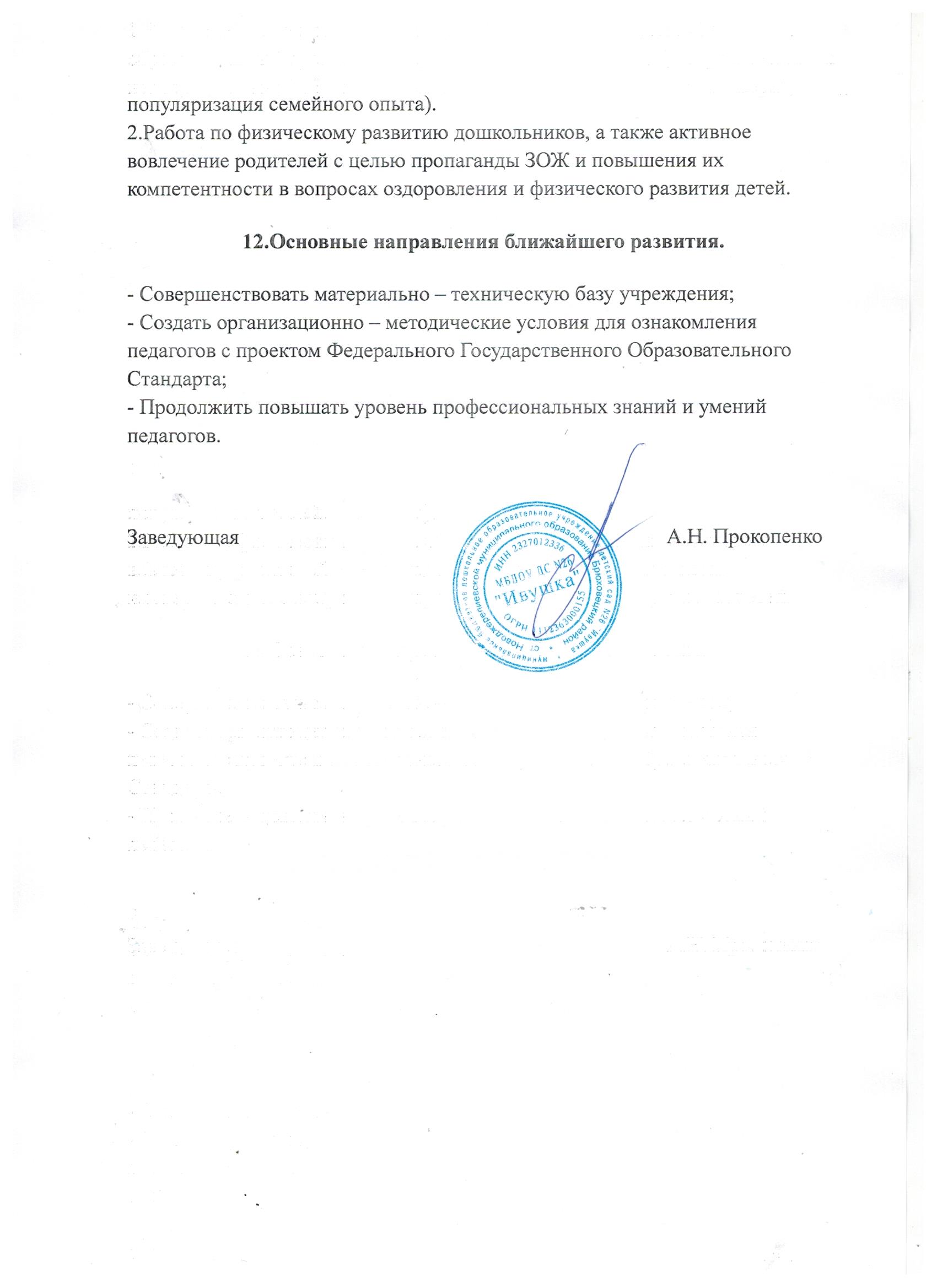 ПоказательКоличество воспитанниковКоличество воспитанниковКоличество воспитанниковПоказательВсегоДевочкиМальчикиКоличество воспитанников884444По возрастуРанний возраст (до 3-х лет)1899Дошкольный возраст (с 3 – 7 лет)703535По направлениямЗРРДругое (слабослышащий)По социальному положениюКоличество воспитанниковКоличество воспитанниковКоличество воспитанниковДети из малообеспеченных семей000Дети из неполных семей131313Дети из многодетных семей171717ВсегоС высшим образованиемСо средним специальнымС незаконченным высшим и средним7151ВсегоОт 1 года до 5 летОт 5 до 10 летОт 10 до 20 летОт 20 до 30 лет71114ВсегоВысшая категорияПервая категорияСоответствиеБез категории (по Положению)7--00Направление развитияНаправление развитияПрограммы и методические пособия(реализация обязательной части Программы)ОТ РОЖДЕНИЯ ДО ШКОЛЫ. Примерная общеобразовательная программа дошкольного образования (пилотный вари ант) / Под ред. Н. Е. Вераксы, Т. С. Комаровой, М. А. Васильевой. — М.: МОЗАИКА-СИНТЕЗ, 2010.ОТ РОЖДЕНИЯ ДО ШКОЛЫ. Примерная общеобразовательная программа дошкольного образования (пилотный вариант) / Под ред. Н. Е. Вераксы, Т. С. Комаровой, М. А. Васильевой. — М.: МОЗАИКА-СИНТЕЗ, 2014.ОТ РОЖДЕНИЯ ДО ШКОЛЫ. Примерная общеобразовательная программа дошкольного образования (пилотный вари ант) / Под ред. Н. Е. Вераксы, Т. С. Комаровой, М. А. Васильевой. — М.: МОЗАИКА-СИНТЕЗ, 2010.ОТ РОЖДЕНИЯ ДО ШКОЛЫ. Примерная общеобразовательная программа дошкольного образования (пилотный вариант) / Под ред. Н. Е. Вераксы, Т. С. Комаровой, М. А. Васильевой. — М.: МОЗАИКА-СИНТЕЗ, 2014.ОТ РОЖДЕНИЯ ДО ШКОЛЫ. Примерная общеобразовательная программа дошкольного образования (пилотный вари ант) / Под ред. Н. Е. Вераксы, Т. С. Комаровой, М. А. Васильевой. — М.: МОЗАИКА-СИНТЕЗ, 2010.ОТ РОЖДЕНИЯ ДО ШКОЛЫ. Примерная общеобразовательная программа дошкольного образования (пилотный вариант) / Под ред. Н. Е. Вераксы, Т. С. Комаровой, М. А. Васильевой. — М.: МОЗАИКА-СИНТЕЗ, 2014.Социально-коммуникативное развитиеМулько И.Ф. Социально-нравственное воспитание детей 5-7 лет: Методическое пособие –М.: ТЦ Сфера, 2004Шорыгина Т.А. Родные сказки: Нравственно-патриотическое воспитание.-М.: Прометей; Книголюб, 2003Шорыгина Т.А. Вежливые сказки: Этикет для малышей. - М.: Прометей; Книголюб, 2003Петрова В.И., Стульник Т.Д. Этические беседы с детьми 4-7 лет: Нравственное воспитаниев детском саду.-М.: «Мозаика-Синтез», 2012Петрова В.И., Стульник Т.Д. Нравственное воспитание в детском саду. Программа и методические рекомендации. – М.: МОЗАИКА-СИНТЕЗ, 2008Губанова Н.Ф. Развитие игровой деятельности. Система работы в средней группе детского сада. - М.: МОЗАИКА-СИНТЕЗ, 2010Асташина И. Развивающие игры для детей от 3 до 7 лет. Лучшие игры для детей 3-7 лет. – Ростов н/Д, 2008Нищева Н.В. Подвижные и дидактические игры на прогулке. – СПб.: ООО Издательство «Детство-Пресс», 2011Михина Е.Н. Развивающие игры для детей 2-7 лет. – Волгоград: Учитель, 2012Колдина Д.Н. Игровые занятия с детьми 2-3 лет. – М.: ТЦ Сфера, 2010Колдина Д.Н. Игровые занятия с детьми 1-2 лет. – М.: ТЦ Сфера, 2010Литвинова М.Ф. Играют непоседы: игры и упражнения для детей от 1.5 до 3 лет: Методическое пособие. – М.: ТЦ Сфера, 2012Волкова Н.В., Волков Б.С. Учимся общаться детей раннего возраста. Методическое пособие. – М.: ТЦ Сфера, 2013Алешина Н.В. Патриотическое воспитание  дошкольников. – М.: ЦГЛ, 2004Петрова В.И., Стульник Т.Д. Этические беседы с детьми 4-7 лет. Нравственное воспитание в детском саду. Пособие для воспитателей и методистов. – М.: МОЗАИКА-СИНТЕЗ, 2012Комарова Т.С., Куцакова Л.В., Павлова Л.Ю. Трудовое воспитание в детском саду. Программа и методические рекомендации. – М.: МОЗАИКА-СИНТЕЗ, 2005Белая К.Ю. Формирование основ безопасности у дошкольников. Пособие для педагогов дошкольных учреждений и родителей. – М.: МОЗАИКА-СИНТЕЗ, 2011Саулина Т.Ф. Три сигнала светофора: Ознакомление  дошкольников с ПДД: Для работы с детьми 3-7 лет. – М.: МОЗАИКА-СИНТЕЗ, 2010Сташкова Т.Н.  Организация освоения образовательной области «Безопасность» с детьми 2-7 лет. – Волгоград: Учитель, 2013Хабибуллина Е.Я. Дорожная азбука в детском саду. Конспекты занятий. – СПб.:ООО Издательство «Детство-Пресс», 2013Беляевскова Г.Д. ПДД для детей 3-7 лет: занятия, целевые прогулки, утренники, экскурсии. – Волгоград: Учитель, 2013Гарнышева Т.П. Как научить детей ПДД? – СПб: ООО Издательство «Детство-Пресс», 2013Жукова О.Г., Трушина Г.И., Федорова Е.Г. Азбука «Ау!»: Методическое пособие. – СПб: ООО Издательство «Детство-Пресс», 2008Мулько И.Ф. Социально-нравственное воспитание детей 5-7 лет: Методическое пособие –М.: ТЦ Сфера, 2004Шорыгина Т.А. Родные сказки: Нравственно-патриотическое воспитание.-М.: Прометей; Книголюб, 2003Шорыгина Т.А. Вежливые сказки: Этикет для малышей. - М.: Прометей; Книголюб, 2003Петрова В.И., Стульник Т.Д. Этические беседы с детьми 4-7 лет: Нравственное воспитаниев детском саду.-М.: «Мозаика-Синтез», 2012Петрова В.И., Стульник Т.Д. Нравственное воспитание в детском саду. Программа и методические рекомендации. – М.: МОЗАИКА-СИНТЕЗ, 2008Губанова Н.Ф. Развитие игровой деятельности. Система работы в средней группе детского сада. - М.: МОЗАИКА-СИНТЕЗ, 2010Асташина И. Развивающие игры для детей от 3 до 7 лет. Лучшие игры для детей 3-7 лет. – Ростов н/Д, 2008Нищева Н.В. Подвижные и дидактические игры на прогулке. – СПб.: ООО Издательство «Детство-Пресс», 2011Михина Е.Н. Развивающие игры для детей 2-7 лет. – Волгоград: Учитель, 2012Колдина Д.Н. Игровые занятия с детьми 2-3 лет. – М.: ТЦ Сфера, 2010Колдина Д.Н. Игровые занятия с детьми 1-2 лет. – М.: ТЦ Сфера, 2010Литвинова М.Ф. Играют непоседы: игры и упражнения для детей от 1.5 до 3 лет: Методическое пособие. – М.: ТЦ Сфера, 2012Волкова Н.В., Волков Б.С. Учимся общаться детей раннего возраста. Методическое пособие. – М.: ТЦ Сфера, 2013Алешина Н.В. Патриотическое воспитание  дошкольников. – М.: ЦГЛ, 2004Петрова В.И., Стульник Т.Д. Этические беседы с детьми 4-7 лет. Нравственное воспитание в детском саду. Пособие для воспитателей и методистов. – М.: МОЗАИКА-СИНТЕЗ, 2012Комарова Т.С., Куцакова Л.В., Павлова Л.Ю. Трудовое воспитание в детском саду. Программа и методические рекомендации. – М.: МОЗАИКА-СИНТЕЗ, 2005Белая К.Ю. Формирование основ безопасности у дошкольников. Пособие для педагогов дошкольных учреждений и родителей. – М.: МОЗАИКА-СИНТЕЗ, 2011Саулина Т.Ф. Три сигнала светофора: Ознакомление  дошкольников с ПДД: Для работы с детьми 3-7 лет. – М.: МОЗАИКА-СИНТЕЗ, 2010Сташкова Т.Н.  Организация освоения образовательной области «Безопасность» с детьми 2-7 лет. – Волгоград: Учитель, 2013Хабибуллина Е.Я. Дорожная азбука в детском саду. Конспекты занятий. – СПб.:ООО Издательство «Детство-Пресс», 2013Беляевскова Г.Д. ПДД для детей 3-7 лет: занятия, целевые прогулки, утренники, экскурсии. – Волгоград: Учитель, 2013Гарнышева Т.П. Как научить детей ПДД? – СПб: ООО Издательство «Детство-Пресс», 2013Жукова О.Г., Трушина Г.И., Федорова Е.Г. Азбука «Ау!»: Методическое пособие. – СПб: ООО Издательство «Детство-Пресс», 2008Познаватель-ное развитиеАрапова-Пискарева Н.А.Формирование элементарных математических представлений в детском саду. Программа и методические рекомендации. - М.: МОЗАИКА-СИНТЕЗ, 2008И.А. Пономарева, В.А. Позина. Занятия по формированию элементарных математических представлений в подготовительной к школе группе детского сада. Планы занятий. – М.: «Мозаика-Синтез», 2012И.А. Пономарева, В.А. Позина. Занятия по формированию элементарных математических представлений в старшей группе детского сада. Планы занятий. – 2-е изд., испр. и доп. – М.: «Мозаика-Синтез», 2010И.А. Пономарева, В.А. Позина. Занятия по формированию элементарных математических представлений во второй младшей группе детского сада. Планы занятий. – 3-е изд., испр. и доп. – М.: «Мозаика-Синтез», 2010И.А. Пономарева, В.А. Позина. Занятия по формированию элементарных математических представлений в средней  группе детского сада. Планы занятий. – 2-е изд., испр. и доп. – М.: «Мозаика-Синтез», 2009Хлопова Т.П., Лёгких Н.П. и др. Ты, Кубань, ты наша Родина. Материалы из опыта работы районных методических служб, ДОУ, педагогов ДОУ.-Красно-дар,2004Куликовская И.Э., Совгир Н.Н. Детское экспериментирование. Старший дошкольный возраст:  Учебное пособие.-М.: Педагогическое общество России,2005О.В. Дыбина. Занятия по ознакомлению с окружающим миром в старшей группе детского сада. Конспекты занятий. - М.: «Мозаика-Синтез», 2011О.В. Дыбина. Занятия по ознакомлению с окружающим миром в средней группе детского сада. Конспекты занятий. - М.: «Мозаика-Синтез», 2010О.В. Дыбина. Занятия по ознакомлению с окружающим миром во второй младшей группе детского сада. Конспекты занятий. - М.: «Мозаика-Синтез», 2008О.А. Соломенникова. Занятия по формированию элементарных экологических представлений в средней группе детского сада. Конспекты занятий. - М.: «Мозаика-Синтез», 2010О.А. Соломенникова. Занятия по формированию элементарных экологических представлений в первой младшей группе детского сада. Конспекты занятий. - М.: «Мозаика-Синтез», 2009Т.Н. Вострухина, Л.А. Кондрыкинская. Знакомим с окружающим миром детей 5-7 лет. - М.: ТЦ «Сфера», 2011Шорыгина Т.А. Зеленые сказки: Экология для малышей. - М.: Прометей; Книголюб, 2003Бондаренко Т.М. Экологические занятия с детьми 6-7 лет. Практическое пособие для воспитателей и методистов ДОУ. – Воронеж: ТЦ Учитель, 2004Марудова Е.В. Ознакомление дошкольников с окружающим миром. Экспериментирование. – СПб: ООО Издательство «Детство-Пресс», 2013Иванова А.И. Естественно-научные наблюдения и эксперименты в детском саду. Человек. –М.: ТЦ Сфера, 2004Деркунская В.А., Ошкина А.А. Игры-эксперименты с дошкольниками. Учебно-методическое пособие. – М.: Центр педагогического образования, 2013Арапова-Пискарева Н.А.Формирование элементарных математических представлений в детском саду. Программа и методические рекомендации. - М.: МОЗАИКА-СИНТЕЗ, 2008И.А. Пономарева, В.А. Позина. Занятия по формированию элементарных математических представлений в подготовительной к школе группе детского сада. Планы занятий. – М.: «Мозаика-Синтез», 2012И.А. Пономарева, В.А. Позина. Занятия по формированию элементарных математических представлений в старшей группе детского сада. Планы занятий. – 2-е изд., испр. и доп. – М.: «Мозаика-Синтез», 2010И.А. Пономарева, В.А. Позина. Занятия по формированию элементарных математических представлений во второй младшей группе детского сада. Планы занятий. – 3-е изд., испр. и доп. – М.: «Мозаика-Синтез», 2010И.А. Пономарева, В.А. Позина. Занятия по формированию элементарных математических представлений в средней  группе детского сада. Планы занятий. – 2-е изд., испр. и доп. – М.: «Мозаика-Синтез», 2009Хлопова Т.П., Лёгких Н.П. и др. Ты, Кубань, ты наша Родина. Материалы из опыта работы районных методических служб, ДОУ, педагогов ДОУ.-Красно-дар,2004Куликовская И.Э., Совгир Н.Н. Детское экспериментирование. Старший дошкольный возраст:  Учебное пособие.-М.: Педагогическое общество России,2005О.В. Дыбина. Занятия по ознакомлению с окружающим миром в старшей группе детского сада. Конспекты занятий. - М.: «Мозаика-Синтез», 2011О.В. Дыбина. Занятия по ознакомлению с окружающим миром в средней группе детского сада. Конспекты занятий. - М.: «Мозаика-Синтез», 2010О.В. Дыбина. Занятия по ознакомлению с окружающим миром во второй младшей группе детского сада. Конспекты занятий. - М.: «Мозаика-Синтез», 2008О.А. Соломенникова. Занятия по формированию элементарных экологических представлений в средней группе детского сада. Конспекты занятий. - М.: «Мозаика-Синтез», 2010О.А. Соломенникова. Занятия по формированию элементарных экологических представлений в первой младшей группе детского сада. Конспекты занятий. - М.: «Мозаика-Синтез», 2009Т.Н. Вострухина, Л.А. Кондрыкинская. Знакомим с окружающим миром детей 5-7 лет. - М.: ТЦ «Сфера», 2011Шорыгина Т.А. Зеленые сказки: Экология для малышей. - М.: Прометей; Книголюб, 2003Бондаренко Т.М. Экологические занятия с детьми 6-7 лет. Практическое пособие для воспитателей и методистов ДОУ. – Воронеж: ТЦ Учитель, 2004Марудова Е.В. Ознакомление дошкольников с окружающим миром. Экспериментирование. – СПб: ООО Издательство «Детство-Пресс», 2013Иванова А.И. Естественно-научные наблюдения и эксперименты в детском саду. Человек. –М.: ТЦ Сфера, 2004Деркунская В.А., Ошкина А.А. Игры-эксперименты с дошкольниками. Учебно-методическое пособие. – М.: Центр педагогического образования, 2013Речевое развитиеВ.В. Гербова. Занятия по развитию речи в средней группе детского сада. Планы занятий. – М.: «Мозаика-Синтез», 2010В.В. Гербова. Занятия по развитию речи в первой младшей группе детского сада. Планы занятий. – М.: «Мозаика-Синтез», 2011В.В. Гербова. Занятия по развитию речи в подготовительной к школе группе детского сада. Планы занятий. – М.: «Мозаика-Синтез», 2012В.В. Гербова. Занятия по развитию речи во второй младшей группе детского сада. Планы занятий. – М.: «Мозаика-Синтез», 2010Аджи А.В. Конспекты интегрированных занятий в подго-товительной группе детского сада. Познавательное развитие. Развитие речи. Обучение грамоте: Практическое пособие для воспитателей ДОУ.- Воронеж: ЧП Лакоценин С.С. 2008Развитие речи: конспекты занятий для подготовительной группы/Авт.-сост. Л.Е. Кыласова. – 2-е изд. – Волгоград: «Учитель», 2011Гусарова Н.Н. Беседы по картинке: Времена года. – СПб: Издательство «Детство-Пресс», 2012Карпухина Н.А. Программная разработка образовательных областей «Чтение художественной литературы», «Коммуникация» в первой младшей группе детского сада. Практическое пособие. – Воронеж: ИП Лакоценина Н.А., 2012Развитие речи у детей раннего возраста (1-3 года). Методическое пособие для воспитателей и родителей. - М.: «Мозаика-Синтез», 2012Гербова В.В. Книга для чтения в детском саду и дома. 2-4 года, 4-5 лет, 5-7 лет: Пособие для воспитателей детского сада и родителей. - М–: Издательство Оникс, 2011Белов Н.В. Хрестоматия по чтению для дошкольников. – Минск: Харвест, 2008В.В. Гербова. Занятия по развитию речи в средней группе детского сада. Планы занятий. – М.: «Мозаика-Синтез», 2010В.В. Гербова. Занятия по развитию речи в первой младшей группе детского сада. Планы занятий. – М.: «Мозаика-Синтез», 2011В.В. Гербова. Занятия по развитию речи в подготовительной к школе группе детского сада. Планы занятий. – М.: «Мозаика-Синтез», 2012В.В. Гербова. Занятия по развитию речи во второй младшей группе детского сада. Планы занятий. – М.: «Мозаика-Синтез», 2010Аджи А.В. Конспекты интегрированных занятий в подго-товительной группе детского сада. Познавательное развитие. Развитие речи. Обучение грамоте: Практическое пособие для воспитателей ДОУ.- Воронеж: ЧП Лакоценин С.С. 2008Развитие речи: конспекты занятий для подготовительной группы/Авт.-сост. Л.Е. Кыласова. – 2-е изд. – Волгоград: «Учитель», 2011Гусарова Н.Н. Беседы по картинке: Времена года. – СПб: Издательство «Детство-Пресс», 2012Карпухина Н.А. Программная разработка образовательных областей «Чтение художественной литературы», «Коммуникация» в первой младшей группе детского сада. Практическое пособие. – Воронеж: ИП Лакоценина Н.А., 2012Развитие речи у детей раннего возраста (1-3 года). Методическое пособие для воспитателей и родителей. - М.: «Мозаика-Синтез», 2012Гербова В.В. Книга для чтения в детском саду и дома. 2-4 года, 4-5 лет, 5-7 лет: Пособие для воспитателей детского сада и родителей. - М–: Издательство Оникс, 2011Белов Н.В. Хрестоматия по чтению для дошкольников. – Минск: Харвест, 2008Художественно-эстетическое развитиеКомарова Т.С. Детское художественное творчество. Методическое пособие для воспитателей и педагогов.-М.: Мозаика-Синтез, 2008Комарова Т.С. Занятия по ИЗО деятельности во 2-й младшей, средней, старшей и подготовительной группах детского сада. Конспекты занятий.-М.: Мозаика-Синтез, 2009Комарова Т.С. ИЗО деятельность в детском саду. Программа и методические рекомендации.-М.: Мозаика-Синтез, 2006Куцакова Л.В. Занятия по конструированию из строительного материала  во 2-й младшей, средней, старшей и подготовительной группах детского сада.: Конспекты занятий.-М.: Мозаика-Синтез, 2008Е.А. Янушко. Аппликация с детьми раннего возраста (1-3 года). Методическое пособие для воспитателей и родителей. - М.: Мозаика-Синтез, 2009Е.Ю. Кихтева. Рисуют малыши: игровые занятия с детьми 1-3 лет.- М.: Мозаика-Синтез, 2008Е.А. Янушко. Лепка с детьми раннего возраста (1-3 года). Методическое пособие для воспитателей и родителей. - М.: Мозаика-Синтез, 2009Лободина Н.В. Комплексные занятия по программе под редакцией М.А. Васильевой, В.В, Гербовой, Т.С. Комаровой. Подготовительная группа. – Волгоград: Учитель, 2011Куцакова Л.В. Конструирование и ручной труд. Программа и методические рекомендации.-М.: Мозаика-Синтез, 2008Зацепина М.Б., Антонова Т.В. Народные праздники в детском саду. Методическое пособие для педагогов и музыкальных руководителей ДОУ /Под ред. Комаровой Т.С.-М.: Мозаика-Синтез, 2005Зацепина М.Б., Антонова Т.В. Праздники и развлечения в детском саду. Методическое пособие для педагогов и музыкальных руководителей ДОУ /Под ред. Комаровой Т.С.-М.: Мозаика-Синтез, 2005Бондарь Н.И. Фольклор и этнография Кубани: учебное пособие. – Краснодар: Издательство «Традиция», 2009Зацепина М.Б. Музыкальное воспитание в детском саду. Программа и методические рекомендации. - М.: Мозаика-Синтез, 2008Методические пособия по проведению календарных праздников.Журналы «Колокольчик», «Музыкальный руководитель», «Музыкальная палитра»Комарова Т.С. Детское художественное творчество. Методическое пособие для воспитателей и педагогов.-М.: Мозаика-Синтез, 2008Комарова Т.С. Занятия по ИЗО деятельности во 2-й младшей, средней, старшей и подготовительной группах детского сада. Конспекты занятий.-М.: Мозаика-Синтез, 2009Комарова Т.С. ИЗО деятельность в детском саду. Программа и методические рекомендации.-М.: Мозаика-Синтез, 2006Куцакова Л.В. Занятия по конструированию из строительного материала  во 2-й младшей, средней, старшей и подготовительной группах детского сада.: Конспекты занятий.-М.: Мозаика-Синтез, 2008Е.А. Янушко. Аппликация с детьми раннего возраста (1-3 года). Методическое пособие для воспитателей и родителей. - М.: Мозаика-Синтез, 2009Е.Ю. Кихтева. Рисуют малыши: игровые занятия с детьми 1-3 лет.- М.: Мозаика-Синтез, 2008Е.А. Янушко. Лепка с детьми раннего возраста (1-3 года). Методическое пособие для воспитателей и родителей. - М.: Мозаика-Синтез, 2009Лободина Н.В. Комплексные занятия по программе под редакцией М.А. Васильевой, В.В, Гербовой, Т.С. Комаровой. Подготовительная группа. – Волгоград: Учитель, 2011Куцакова Л.В. Конструирование и ручной труд. Программа и методические рекомендации.-М.: Мозаика-Синтез, 2008Зацепина М.Б., Антонова Т.В. Народные праздники в детском саду. Методическое пособие для педагогов и музыкальных руководителей ДОУ /Под ред. Комаровой Т.С.-М.: Мозаика-Синтез, 2005Зацепина М.Б., Антонова Т.В. Праздники и развлечения в детском саду. Методическое пособие для педагогов и музыкальных руководителей ДОУ /Под ред. Комаровой Т.С.-М.: Мозаика-Синтез, 2005Бондарь Н.И. Фольклор и этнография Кубани: учебное пособие. – Краснодар: Издательство «Традиция», 2009Зацепина М.Б. Музыкальное воспитание в детском саду. Программа и методические рекомендации. - М.: Мозаика-Синтез, 2008Методические пособия по проведению календарных праздников.Журналы «Колокольчик», «Музыкальный руководитель», «Музыкальная палитра»Физическое развитиеПензулаева Л.И. Подвижные игры и игровые упражнения для детей 3-5 лет. – М.: Гуманит. изд. центр ВЛАДОС, 2003Фролов В.Г., Юрко Г.П. Физкультурные занятия на воздухе с детьми дошкольного возраста: Пособие для воспитателя детского сада.-М.: Просвещение, 1983 Пензулаева Л.И. Физкультурные занятия с детьми 3-4 лет. Конспекты занятий. – М.: «Мозаика-Синтез», 2009Пензулаева Л.И. Оздоровительная гимнастика для детей 3-7 лет. Комплексы оздоровительной гимнастики. – М.: «Мозаика-Синтез», 2011Пензулаева Л.И. Физкультурные занятия в детском саду. Подготовительная к школе группа детского сада Конспекты занятий. – М.: «Мозаика-Синтез», 2011Пензулаева Л.И. Физкультурные занятия в детском саду. Средняя группа. Конспекты занятий. – М.: «Мозаика-Синтез», 2010Пензулаева Л.И. Физкультурные занятия в детском саду. Старшая группа. Конспекты занятий. – М.: «Мозаика-Синтез», 2010Бабенкова Е.А., Параничева Т.М. Подвижные игры на прогулке. – М.: ТЦ Сфера, 2011Степаненкова Э.Я. Сборник подвижных игр. Для работы с детьми 2-7 лет.Гаврючина Л.В. Здоровьесберегающие технологии в ДОУ: Методическое пособие. – М.: ТЦ Сфера, 2008Кочеткова Л.В. Оздоровление детей в условиях детского сада. - М.: ТЦ Сфера, 2008Никанорова Т.С. Здоровячок. Система оздоровления дошкольников. – Воронеж: ЧП Лакоценин С.С., 2007Бондаренко Т.М. Физкультурно-оздоровительная работа с детьми 6-7 лет в ДОУ. - Воронеж: ЧП Лакоценина Н.А., 2012Хабарова Т.В. Развитие двигательных способностей старших дошкольников. – СПб: Издательство «Детство-Пресс», 2010Пензулаева Л.И. Подвижные игры и игровые упражнения для детей 3-5 лет. – М.: Гуманит. изд. центр ВЛАДОС, 2003Фролов В.Г., Юрко Г.П. Физкультурные занятия на воздухе с детьми дошкольного возраста: Пособие для воспитателя детского сада.-М.: Просвещение, 1983 Пензулаева Л.И. Физкультурные занятия с детьми 3-4 лет. Конспекты занятий. – М.: «Мозаика-Синтез», 2009Пензулаева Л.И. Оздоровительная гимнастика для детей 3-7 лет. Комплексы оздоровительной гимнастики. – М.: «Мозаика-Синтез», 2011Пензулаева Л.И. Физкультурные занятия в детском саду. Подготовительная к школе группа детского сада Конспекты занятий. – М.: «Мозаика-Синтез», 2011Пензулаева Л.И. Физкультурные занятия в детском саду. Средняя группа. Конспекты занятий. – М.: «Мозаика-Синтез», 2010Пензулаева Л.И. Физкультурные занятия в детском саду. Старшая группа. Конспекты занятий. – М.: «Мозаика-Синтез», 2010Бабенкова Е.А., Параничева Т.М. Подвижные игры на прогулке. – М.: ТЦ Сфера, 2011Степаненкова Э.Я. Сборник подвижных игр. Для работы с детьми 2-7 лет.Гаврючина Л.В. Здоровьесберегающие технологии в ДОУ: Методическое пособие. – М.: ТЦ Сфера, 2008Кочеткова Л.В. Оздоровление детей в условиях детского сада. - М.: ТЦ Сфера, 2008Никанорова Т.С. Здоровячок. Система оздоровления дошкольников. – Воронеж: ЧП Лакоценин С.С., 2007Бондаренко Т.М. Физкультурно-оздоровительная работа с детьми 6-7 лет в ДОУ. - Воронеж: ЧП Лакоценина Н.А., 2012Хабарова Т.В. Развитие двигательных способностей старших дошкольников. – СПб: Издательство «Детство-Пресс», 2010Часть формируемая участниками образовательных отношенийЧасть формируемая участниками образовательных отношенийЧасть формируемая участниками образовательных отношенийХудожествен-но-эстетичес-кое развитиеО.П. Радынова «Музыкальные шедевры». - М.: ТЦ Сфера, 2010А.И. Буренина «Ритмическая мозаика».  Программа по ритмической пластике для детей дошкольного и младшего школьного возраста.  - СПб; ЛОИРО, 2000Т.Н. Сауко, А.И. Буренина «Топ-хлоп, малыши».  Программа музыкально-ритмического воспитания детей 2-3 летТ.Э. Тютюнникова «Элементарное музицирование»О.П. Радынова «Музыкальные шедевры». - М.: ТЦ Сфера, 2010А.И. Буренина «Ритмическая мозаика».  Программа по ритмической пластике для детей дошкольного и младшего школьного возраста.  - СПб; ЛОИРО, 2000Т.Н. Сауко, А.И. Буренина «Топ-хлоп, малыши».  Программа музыкально-ритмического воспитания детей 2-3 летТ.Э. Тютюнникова «Элементарное музицирование»Социально-коммуникативное развитиеО.Л. Князева «Я – Ты – Мы». Программа социально-эмоционального развития дошкольников. - М.: Мозаика Синтез, 2005О.Л. Князева «Я – Ты – Мы». Программа социально-эмоционального развития дошкольников. - М.: Мозаика Синтез, 2005Дни неделиНепосредственная образовательная деятельностьВремяПонедельникПознание	Физическая культура    9.00 – 9.101) 9.35 – 9.45 2) 9.50 – 10.00 ВторникКоммуникация (развитие речи) 	Музыка    9.00 – 9.10    9.40 – 9.50СредаХудожественное творчество (рисование)Физическая культура    9.00 – 9.101) 9.35 – 9.45 2) 9.50 – 10.00ЧетвергКоммуникация (чтение художественной литературы)Музыка    9.00 – 9.10    9.40 – 9.50ПятницаХудожественное творчество (лепка)Физическая культура на свежем воздухе    9.00 – 9.10   10.50 – 11.00Дни неделиНепосредственная образовательная деятельностьВремяПонедельникПознание (ФЭМП)	Музыка    9.00 – 9.15    9.30 – 9.45 ВторникХудожественное творчество (лепка/аппликация)Физическая культура    9.00 – 9.15    9.25 – 9.40    СредаКоммуникация (развитие речи / чтение художественной литературы)Музыка    9.00 – 9.15    9.30 – 9.45ЧетвергПознаниеФизическая культура    9.00 – 9.15    9.30 – 9.45ПятницаХудожественное творчество (рисование)Физическая культура на свежем воздухе    9.00 – 9.15   10.30 – 10.45Дни неделиНепосредственная образовательная деятельностьВремяПонедельникМузыкаКоммуникация (чтение художественной литературы)    9.00 – 9.20    9.30 – 9.50 ВторникПознаниеФизическая культура на свежем воздухе    9.00– 9.20   10.30 – 10.50СредаМузыкаХудожественное творчество (лепка/ аппликация)    9.00 – 9.20    9.30 – 9.50ЧетвергФизическая культура Познание (ФЭМП)    9.00 – 9.20    9.30 – 9.50ПятницаХудожественное творчество (рисование)Физическая культура     9.00 – 9.20    9.35 – 9.55Дни неделиНепосредственная образовательная деятельностьВремяПонедельникМузыкаКоммуникация (чтение художественной литературы)  9.00 – 9.25  10.15 – 10.40ВторникПознание(конструктивная деятельность)Художественное творчество (рисование)Физическая культура на свежем воздухе  9.25 – 9.50 10.15 – 10.40 11.10 – 11.35СредаМузыкаХудожественное творчество (лепка/ аппликация)  9.00 – 9.25  10.15 – 10.40ЧетвергФизическая культура Познание (ФЭМП)Коммуникация (развитие речи)  9.00 – 9.25 10.15 – 10.40 15.35 – 16.00ПятницаХудожественное творчество (рисование)Физическая культура Познание  (ФЦКМ)  9.00 – 9.25  9.35 – 10.00 10.15 – 10.40Дни неделиНепосредственная образовательная деятельностьВремяПонедельникФизическая культура Коммуникация (развитие речи)Познание (ФЭМП)9.00 – 9.309.40 – 10.1010.30 – 11.00ВторникМузыкаХудожественное творчество (рисование)Познание  (конструктивная деятельность) 9.00 – 9.309.40 – 10.1010.30 – 11.00СредаХудожественное творчество (лепка/ аппликация) ПознаниеФизическая культура 9.00 – 9.309.40 – 10.1010.30 – 11.00 ЧетвергМузыкаХудожественное творчество (рисование)Коммуникация (чтение художественной литературы)9.00 – 9.309.40 – 10.1010.30 – 11.00 ПятницаПознание (ФЭМП)Физическая культура на свежем воздухе9.00 – 9.3011.30 – 12.00 № п/пОсновные мероприятияСрок проведенияОтветственные1.Привлечение родителей к благо-устройству детского сада В течение годаЗаведующаяЗам. по АХЧВоспитатели2.Организация и приобретение Ново-годних подарковДекабрьВоспитатели3.Организация фотовыставок на темы: «Самые обаятельные и привлека-тельные» (ко Дню Матери)«Новогодние и рождественские каникулы в семье»«Наши замечательные папы»«Я  самый счастливый ребенок на планете» (ко Дню семьи)«Воспоминания о лете»НоябрьЯнварьФевральМайАвгуст Воспитатели4.Тематические выставки  рисунков и поделок:«Мы не хотим, чтоб пушки грохотали»«Рисуем вместе с мамами»«Пасха в кубанской семье»ФевральМартАпрельВоспитатели5.Оформление папок-передвижек, родительских уголков, памятокВ течение годаВоспитатели6.Проведение тематических беседВ течение годаВоспитатели7.Проведение общих родительских собраний на темы:«Роль семьи в реализации программы развития ДОУ»«Вот и стали мы на год взрослей»ОктябрьМайЗаведующая, Ст. воспитательВоспитатели8.Проведение собраний в группахПроведение собраний в группахПроведение собраний в группахГруппа раннего возраста:«Давайте познакомимся!»«Роль игры в жизни дошкольника»«Вот и стали мы на год взрослей»СентябрьДекабрьМайВоспитателиПервая  младшая группа:«Добро пожаловать!»«Ребенок и книга»«Здравствуй, солнечнее лето!»СентябрьДекабрьМайВоспитателиВторая младшая группа:«Такие взрослые трехлетки»«Речевая культура ребенка рождается в семье» «Здравствуй, солнечнее лето!»СентябрьДекабрьМайВоспитателиСредняя группа:«За здоровьем в детский сад»«Воспитание ребенка средствами родного языка и народного творчества»«Как повзрослели и чему научи-лись наши дети за год. Органи-зация летнего отдыха детей»СентябрьДекабрьМайВоспитателиСтаршая группа:«Старший дошкольный возраст — какой он?»«А как речь-то говорит, словно реченька журчит»«О детском экспериментировании»СентябрьДекабрьМайВоспитателиПодготовительная группа:«У школьного порога»«О детском экспериментировании»«До свиданья, детский сад!»СентябрьДекабрьМайВоспитатели9.КонсультацииКонсультацииКонсультации«Рекомендации родителям о ПДД»СентябрьВоспитатели«Адаптация детей к ДОУ»СентябрьСт. воспитатель«Роль подвижной игры в развитии движений дошкольников»ОктябрьВоспитатели подгот. группы«Использование художественной литературы в семье»НоябрьСт. воспитатель«Роль родителей в развитии речи детей»НоябрьВоспитатели ст. дошк. возраста«Проворные пальчики – бойкая речь»НоябрьВоспитатели 1-й мл. группы«Готовимся к празднику»ДекабрьВоспитатели«Еда бывает полезная и вредная»ЯнварьВоспитатели «Сенсорное развитие посредством развивающих игр»Январь Воспитатели средней группы«Играйте вместе с детьми»ФевральВоспитатели«Воспитываем любознательного ребенка»ФевральСт. воспитатель«Чтобы ребёнок слушался»МартВос-ли младшего дошк. возраста.«Развитие творческой, исследова-тельской активности дошкольников в процессе детского эксперименти-рования»МартВоспитатели «Воспитание дружеских отноше-ний в игре»АпрельВоспитатели групп раннего возраста «Игры и упражнения на развитие логического мышления у детей 6-7 лет»АпрельВоспитатели«О летнем отдыхе детей»МайВоспитателиКонсультации по привитию культурно-гигиенических навыковВ течение годаВоспитателиКонсультации по ТБ, ПБ, ПДД В течение годаВоспитатели